Chester Riverside Canoe Club Event Booking Form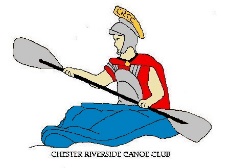 Event ....................................................................................................................                                                                                                                 Date(s) ...................................................................................................................Please complete and return this form to                                                 byAll participants attending Chester Riverside Canoe Club events must be members of Chester Riverside Canoe Club and one form is to be completed per member attending the event.Name of member ……………………………………………………………….......DOB ………………….………Emergency Contact name.................................................................................Emergency contact number (STD Code)  .............................................................I enclose cheque/cash for £                 deposit/full payment (please make cheques payable to Chester Riverside Canoe Club)Deposit to be paid by (dd/mm/yyyy)                                                             Balance to be paid by  (dd/mm/yyyy)(These dates are deadlines and any bookings received after the ‘deposit paid by date’ will result in the member being unable to attend the event)I have noted the arrangements above and agree to the named person taking part.  I understand that the event leader reserves the right to send any participant home if deemed necessary.Signed ………………………………………………………………………………..……Date …………………….…..…..................................................................................Relationship to young person (if applicable)   ………………………………………........Chester Riverside Canoe Club Equipment Booking Form         Name ...............................................................................For the event I would like to borrow from the club:If you have a preference for a particular piece of equipment please specify and we will do our best to accommodate youCanoe/KayakPaddleBuoyancy AidSize   JNR / XS / S / M / L / XLHelmetDry CagSize  JNR / XS / S / M / L / XLSpray DeckOtherOther